Le changement ou réchauffement globalDocument 1, extrait vidéo «  Svalbard, la sentinelle du climat » Arte reportage, décembre 2020.Complète le texte à trous sur le changement climatique à Svalbard (Norvège).Les ……………………des îles de …………………… fondent. Le …………………………………………provoque des pluies plus souvent. A Svalbard, les températures …………………… très vite : ……………………fois plus vite qu’ailleurs dans le monde. Plus …………………… degrés l’hiver en 30 ans, l’océan devient plus chaud et la  ……………………s’affine aussi ou disparait.Qu’est-ce que l’effet de serre ?Depuis quand les sociétés humaines produisent-elles plus de gaz à effet de serres ?Quelles sont les conséquences de l’effet de serre ? Les sociétés humaines sont-elles concernées ?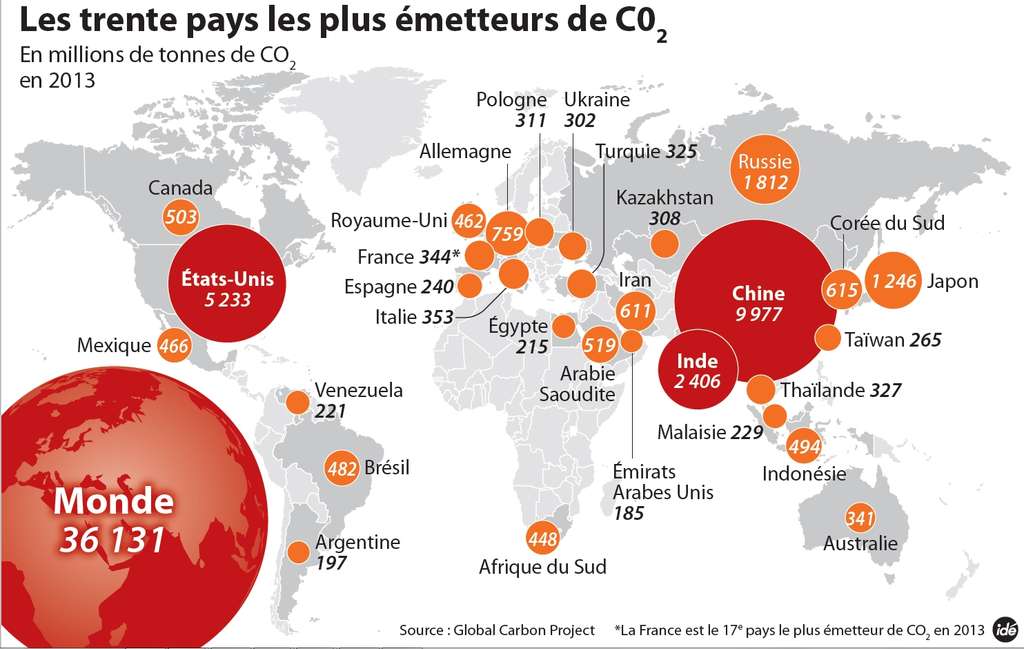 Les « megafires » en Australie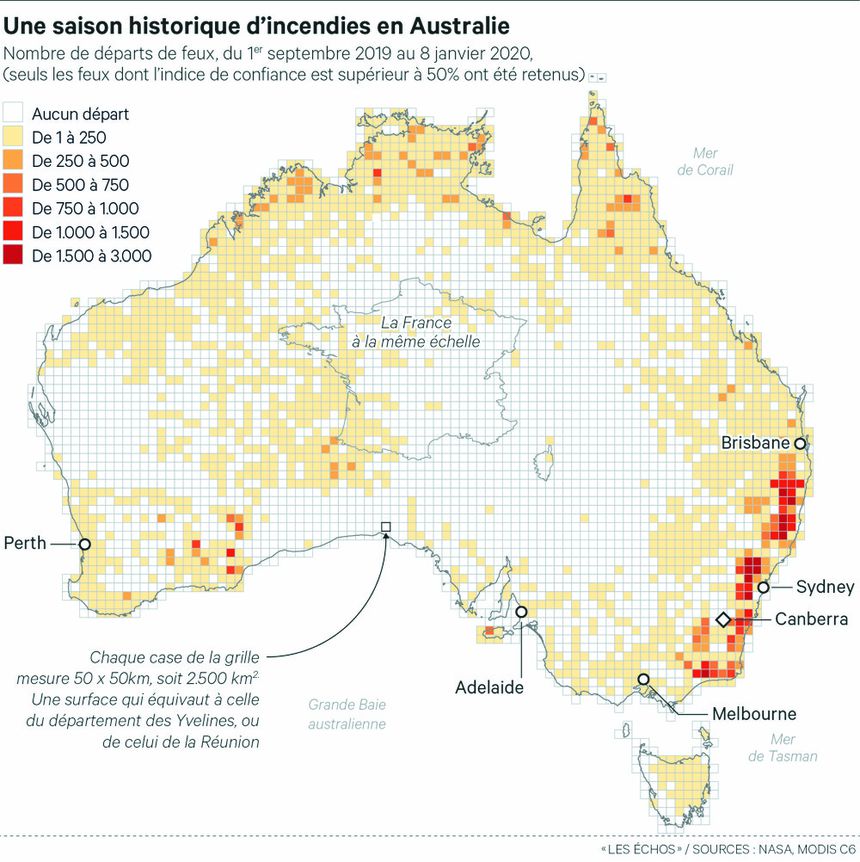 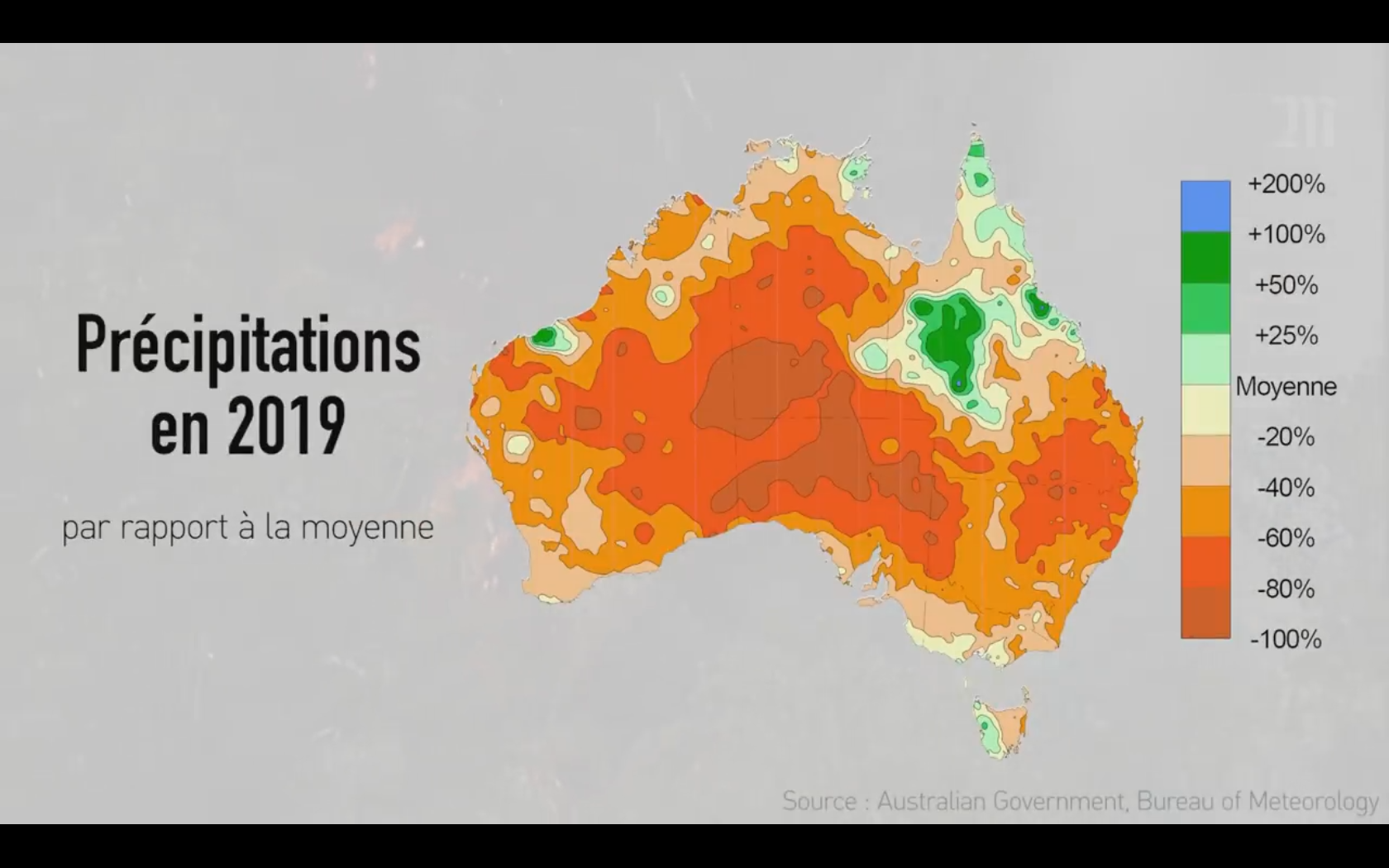 L’Australie et l’environnement.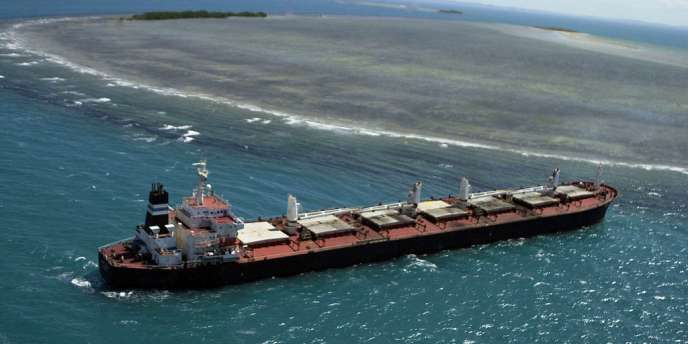 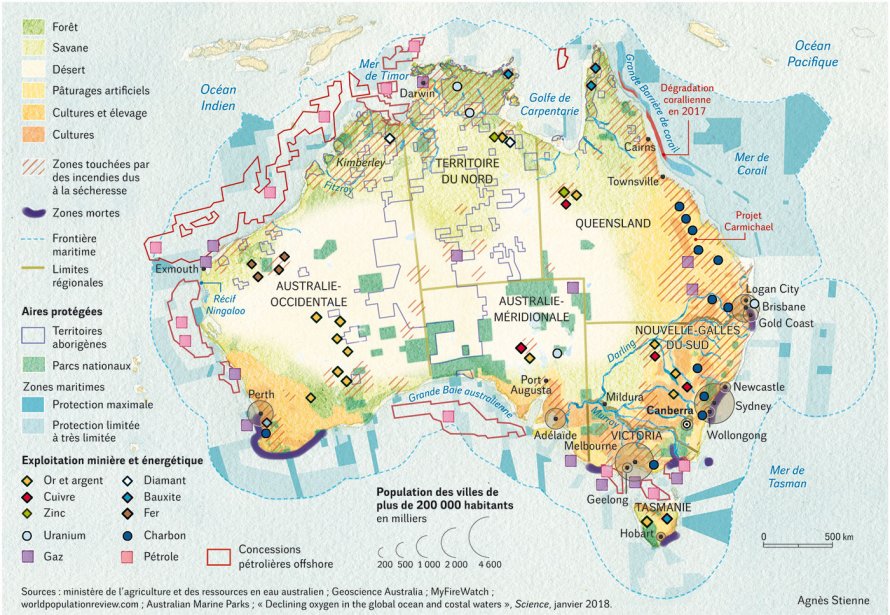 Les effets du réchauffement global au Bangladesh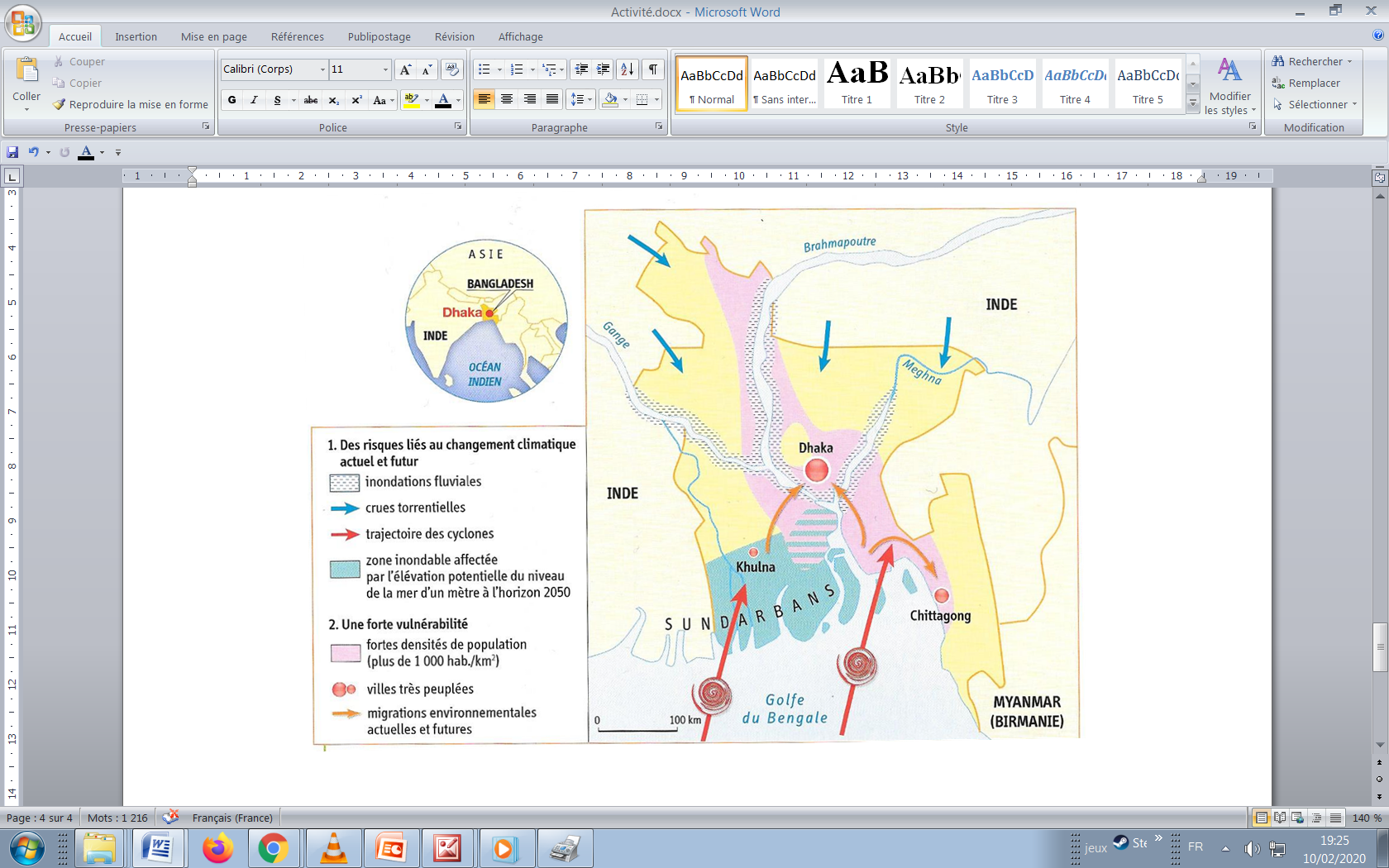 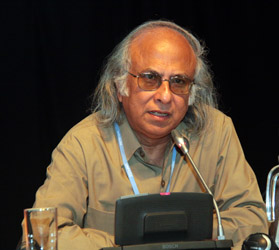 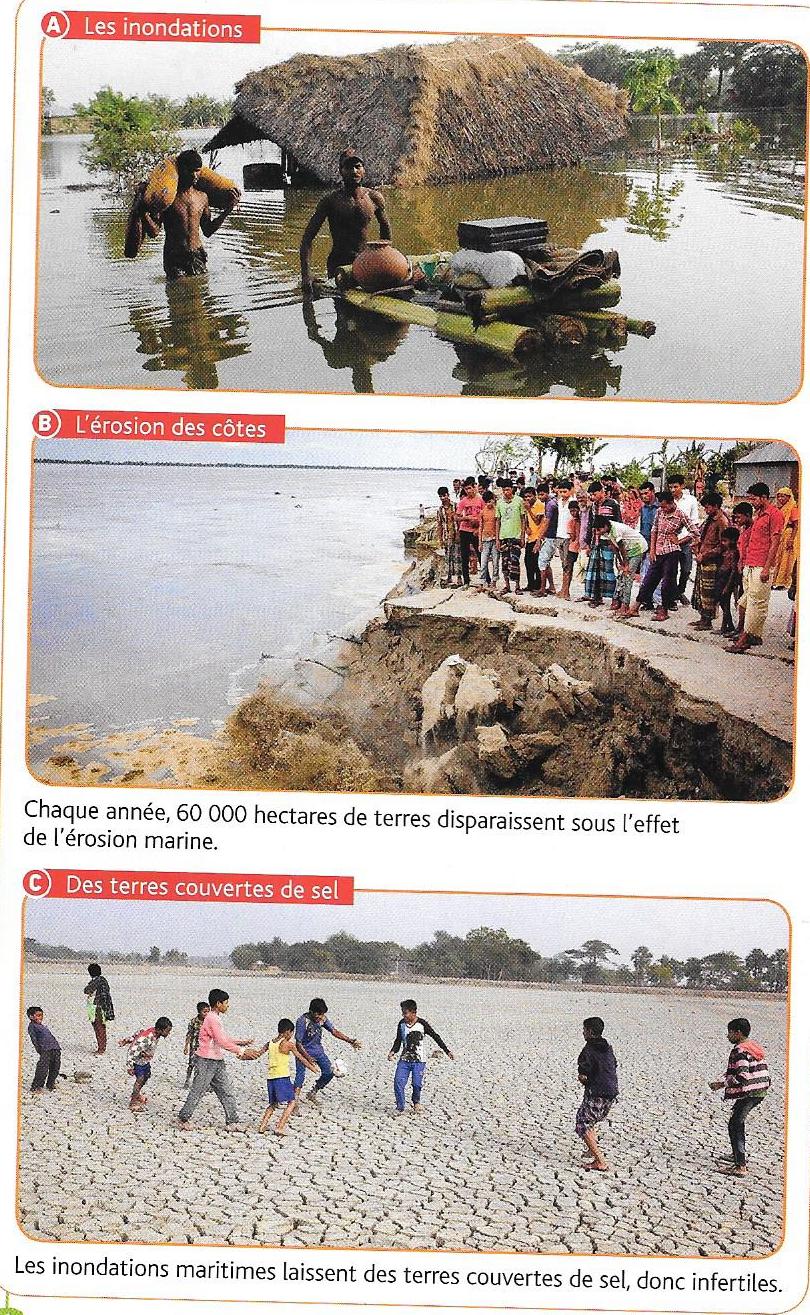 Réchauffement climatique : Les effets présents et prévus en France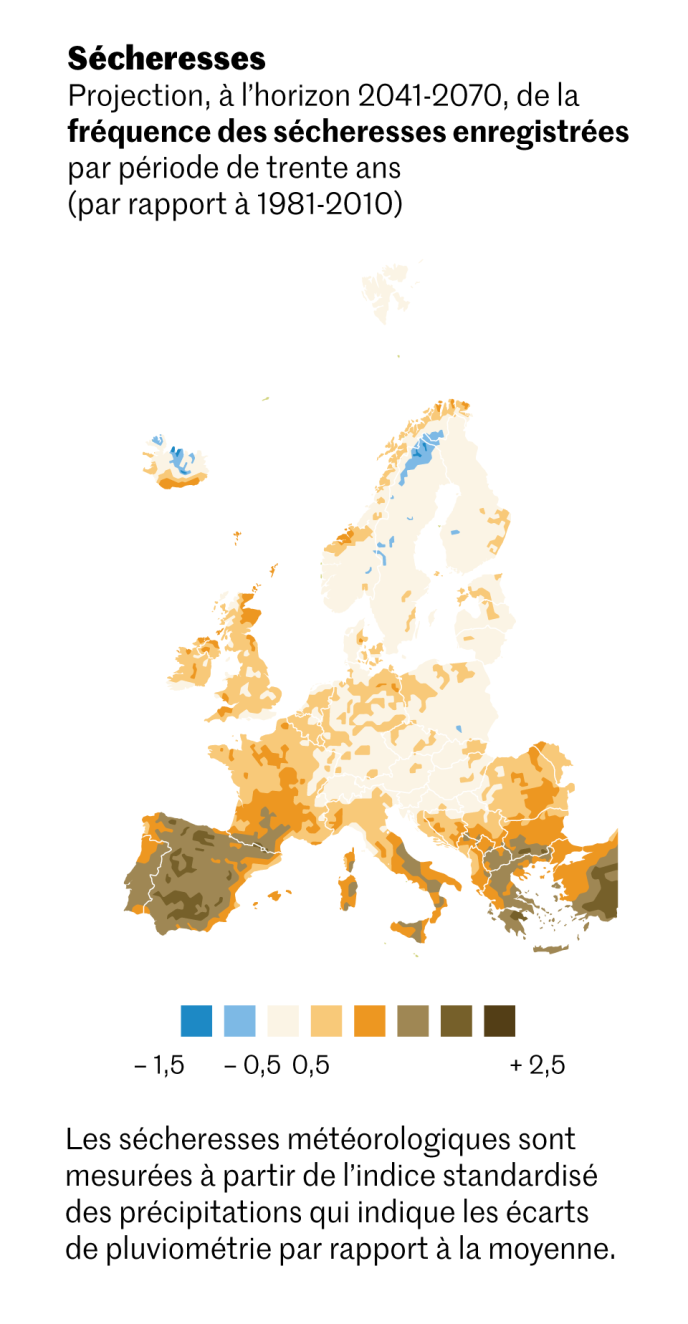 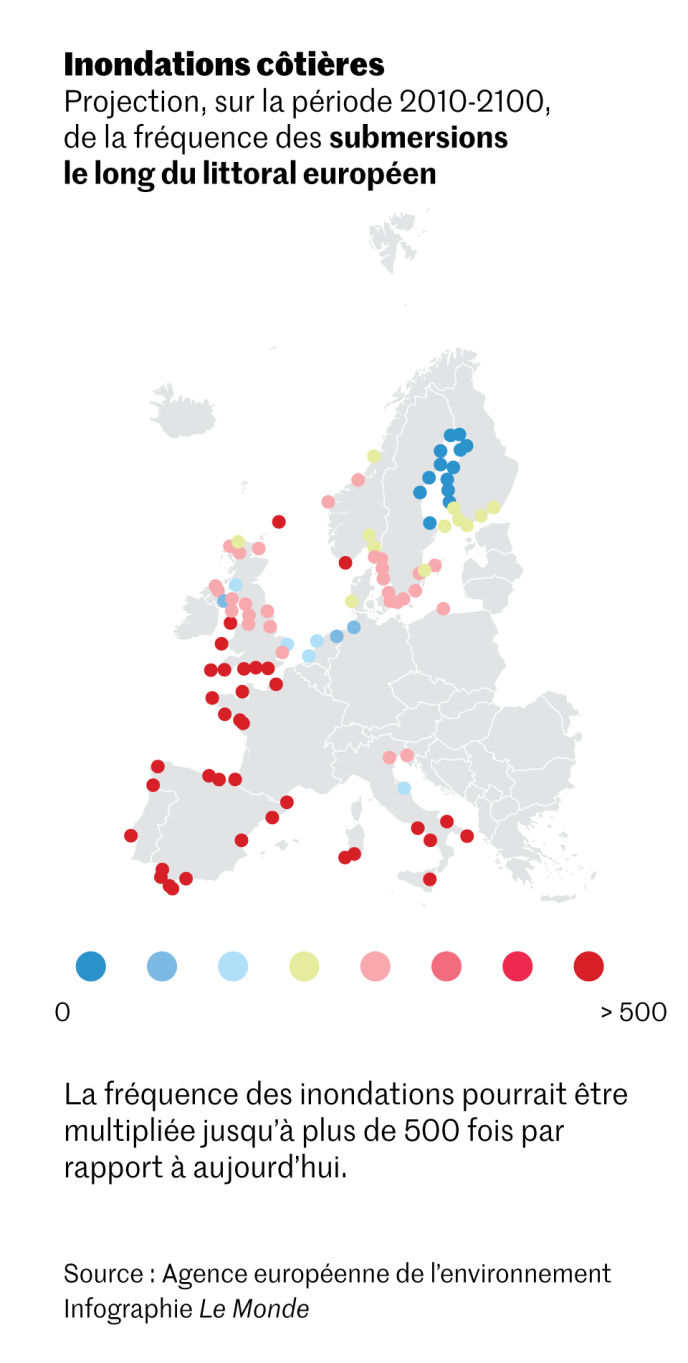 Le réchauffement climatique : Anticiper et agirDocument 1 [Vidéo]- « convention citoyenne pour le climat », ARTE journal,  Mars 2020.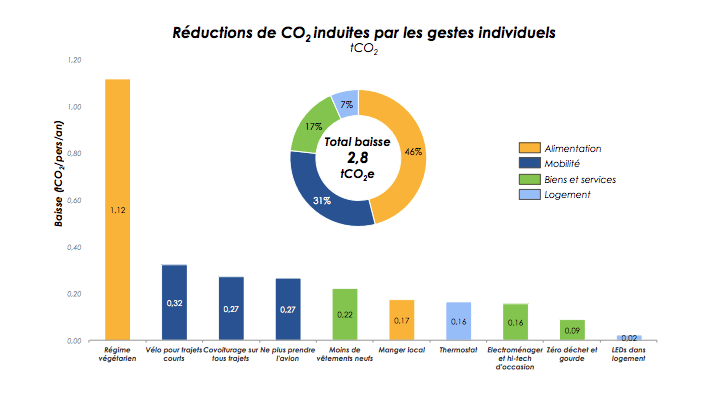 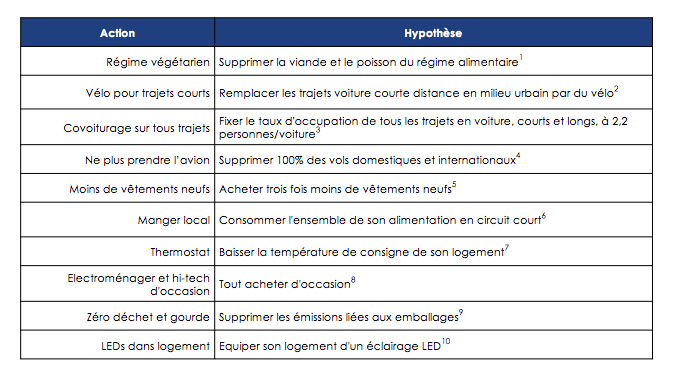 